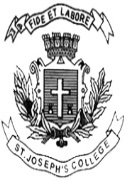 This question paper contains 1 page and 1 section.Answer any SEVEN of the following questions:			 (10marks*7=70)A) Explain the core elements of a data center.							[5]B) Explain Physical disk structure in detail.							[5]     2.   A) Explain file system in detail. 				            				[6]       B) What is Disk native command queuing?							[4]How is disk reliability addressed in RAID levels? Give a comparative analysis 	of RAID     4 and RAID 5 in terms of read efficiency, write efficiency, fault tolerance	 and usable capacity.     									         [10]4.	Explain cache implementation and cache management of Intelligent Storage System	in detail.											         [10]5.   A) Illustrate FC connectivity in detail.							          [7]       B) State and define the types of Switched Fabric ports.		      			          [3]     6.   A) What does the FCoE technology use to overcome its lossy nature of transmission?    [7]           B) Compare General purpose servers versus NAS Devices					[3]     7. A) Describe iSCSI topology in detail.								[8]         B) What benefit File level virtualization offers? 							[2]     8.   What are the different NAS implementations? Explain with diagrams.	                    [10]     9.  A) Briefly describe the key management principles in detail.					[7]          B) How a Local business continuity techniques differ from Remote business           continuity techniques?                         								[3]ST. JOSEPH’S COLLEGE (AUTONOMOUS), BANGALORE-27ST. JOSEPH’S COLLEGE (AUTONOMOUS), BANGALORE-27ST. JOSEPH’S COLLEGE (AUTONOMOUS), BANGALORE-27MSc – III SEMESTERMSc – III SEMESTERMSc – III SEMESTERSEMESTER EXAMINATION: OCTOBER 2021(To be conducted in Jan-March 2022)SEMESTER EXAMINATION: OCTOBER 2021(To be conducted in Jan-March 2022)SEMESTER EXAMINATION: OCTOBER 2021(To be conducted in Jan-March 2022)CS DE 9418 - Data Storage TechnologiesCS DE 9418 - Data Storage TechnologiesCS DE 9418 - Data Storage TechnologiesTime- 2 1/2 hrs.Max Marks-70